

CTE Workplace Experience Program
WORK EXPERIENCE PLAN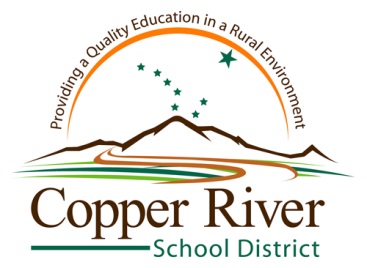 
This form must be completed electronically by clicking on the text field. Answer each question carefully and completely. Signatures must be obtained prior to submitting form to the counselor.
Student Name:				 Date:  Prospective job title: Describe where you will work (name of business, type of business, size of business, etc.):Describe your duties:What days and hours will you work?Describe the skills important in your job:Describe any health or safety issues at the workplace.  This could include special clothing, special tools or equipment, expectations of cleanliness, etc.Describe any written materials you will use at your workplace:What do you hope to learn or gain from working in this position (besides a paycheck)?

Student Signature:_____________________________________________________ Date:___________
Supervisor Signature:__________________________________________________ Date:_____________